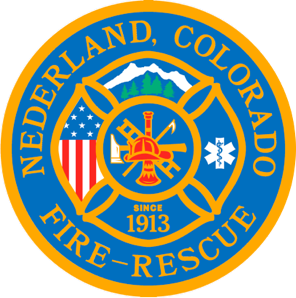 Nederland Fire Protection District Board of Directors Regular Meeting Agenda March 20, 2024** This meeting is being recorded **Roll CallGuy Falsetti - Todd Wieseler –  Russ Panneton - Bob SheehanRyan KeelerChief Schmidtmann -Announce Quorum & Call Meeting to Order @ Public Statements, Comments or Questions(Please state name and if in district or out of district for the record)Name			District	Approve the meeting agenda Acceptance of previous meeting minutesTreasurer’s ReportChief’s ReportOld BusinessFire Chief performance evaluation process and timing – GuyNew BusinessRemove the two-step process for transferring funds to/from ColoTrust.  The process is cumbersome and there are deadlines that seem to change with each request.  Sherry is the only person transferring funds and it seems more logical for her to email the Board with the information.  Currently it requires a board member to log in and not be able to complete the request (which has happened several times over the last year).Board Evaluation ProcessSpecial Executive SessionSpecial Meeting ConclusionsPublic Statements, Comments or Questions(Please state name and if in district or out of district for the record)Any other businessNext Regular Board Meeting April 17, 2024  @ 7pmAdjourn the meeting @ 